危険予知　身近な危険を考える　　　（遊具の遊び方・とがったものの扱いかたなど）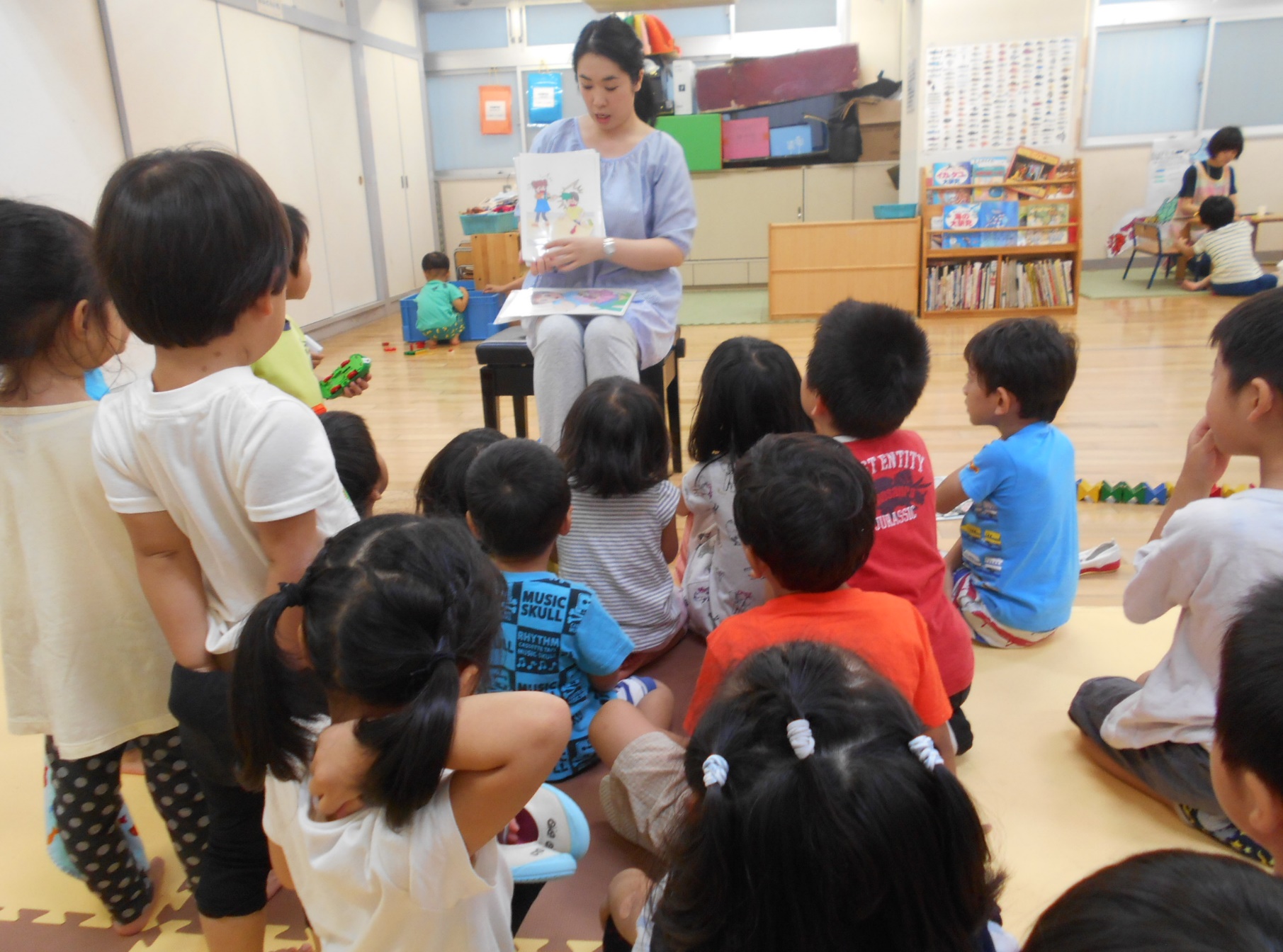 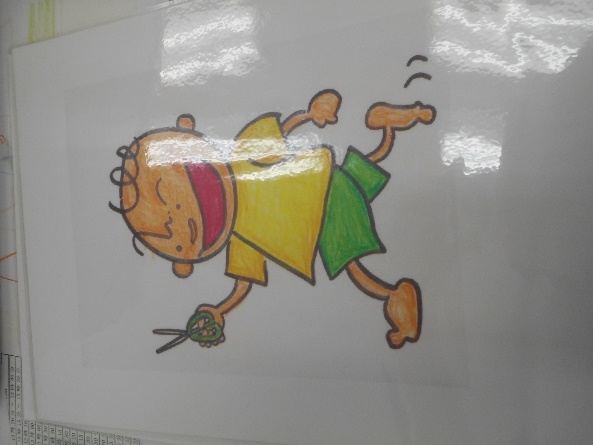 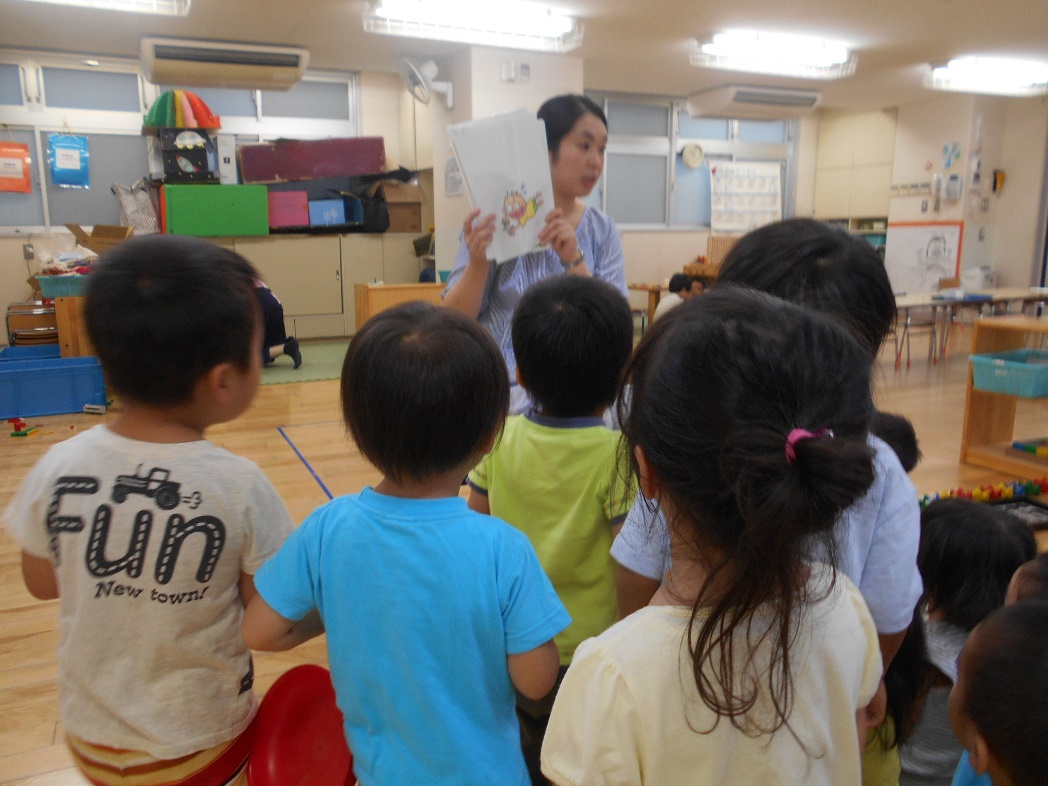 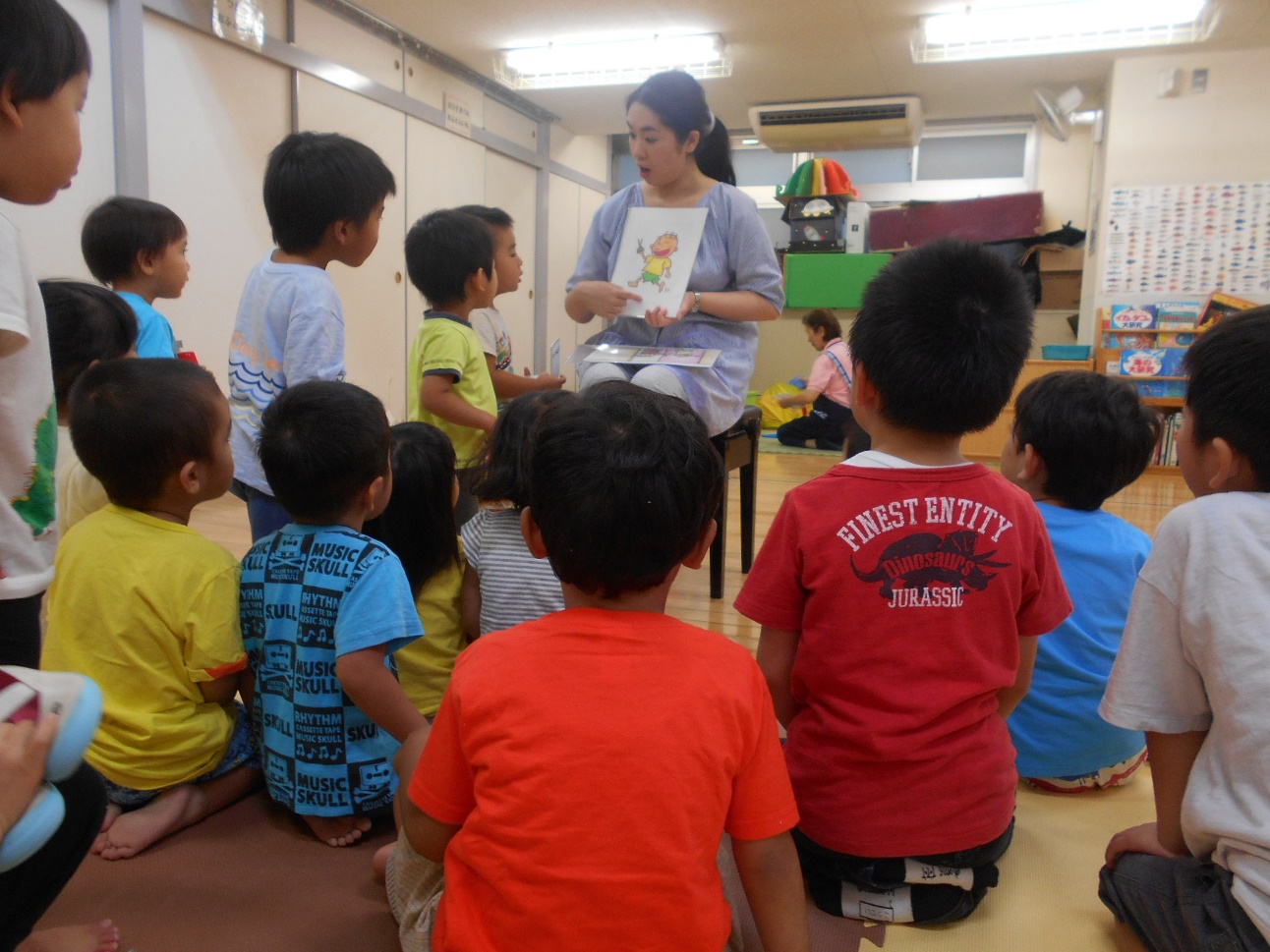 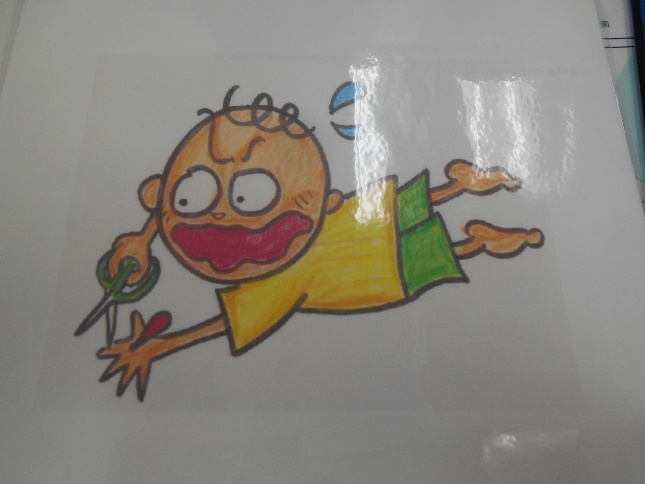 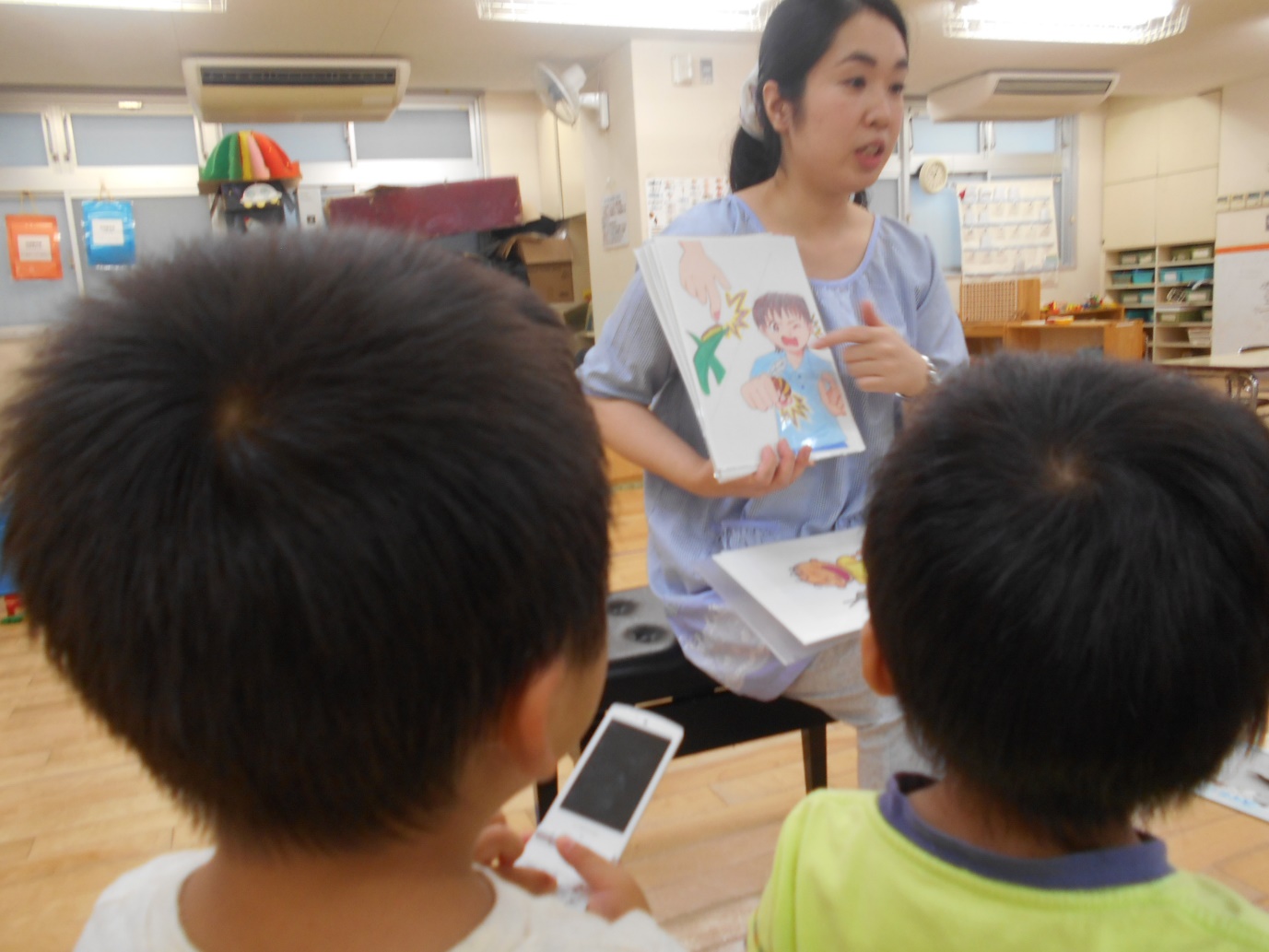 